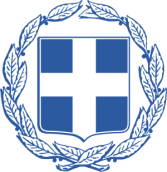 Μοσχάτο,  8/7/2022Αρ. Πρωτ.: ΕΛΛΗΝΙΚΗ ΔΗΜΟΚΡΑΤΙΑΔΗΜΟΣ ΜΟΣΧΑΤΟΥ-ΤΑΥΡΟΥ  Κοραή 36 & Αγίου Γερασίμου, Μοσχάτο, Τ.Κ 18345     Γραφείο ΔημάρχουΤηλ: 2132019630-631E-mail: aefthimiou@0144.syzefxis.gov.gr ΠροςΔιοικητή Αστυνομικής Δ/νσης Πειραιά, κ. Πρωτεσίλαο Κωστάζο, ΤαξίαρχοΚοιν.: Υπουργό Προστασίας του Πολίτη, κ. Τάκη ΘεοδωρικάκοΘΕΜΑ: Ανάγκη άμεσης επέμβασης της Αστυνομίας για την οριστική απομάκρυνση των ΡΟΜΑ από τον Ταύρο- Εισχώρηση ΡΟΜΑ σε χώρο παιδικού σταθμούΑξιότιμε Διοικητά,Με την παρούσα επιστολή μου και σε συνέχεια της υπ. αρ. πρωτ.: 9827/26-05-22 στην οποία σας είχα επισημάνει την ανάγκη ανάληψης στοχευμένης και αποτελεσματικής δράσης για την οριστική απομάκρυνση των ΡΟΜΑ από τον Ταύρο, επανέρχομαι λόγω της ιδιαίτερα επιβαρυμένης κατάστασης που αντιμετωπίζουμε στην περιοχή του Ταύρου με την παράνομη εγκατάσταση και την καθημερινή παραβατική δράση των ΡΟΜΑ. Συγκεκριμένα, στη συμβολή των οδών Κωνσταντινουπόλεως και Χαμοστέρνας στον Ταύρο, παρουσιάζεται το φαινόμενο της παράνομης εγκατάστασης ΡΟΜΑ, οι οποίοι, απομακρύνονται για λίγες ώρες και επιστρέφουν ανενόχλητοι! Το πρόβλημα δεν αφορά πλέον μόνο την παραβατική τους συμπεριφορά και τις οχλήσεις τους προς τους κατοίκους, αλλά εγκυμονεί υγειονομικούς και άλλους κινδύνους για τον παιδικό σταθμό που βρίσκεται εκεί, καθώς οι ΡΟΜΑ εισχώρησαν σε αυτόν, χρησιμοποιώντας τις παροχές των εγκαταστάσεών του παράνομα, προκαλώντας  φθορές και αφήνοντας καθημερινά απορρίμματα, τόσο σε χώρους του παιδικού όσο και πέριξ αυτού, σε τέτοιο βαθμό ώστε να κινδυνεύει πλέον η υγεία των μικρών παιδιών!Κύριε Διοικητά,Σας είχα ενημερώσει για το επείγον του θέματος και στην προηγούμενη επιστολή μου, δυστυχώς όμως δεν προβήκατε σε ενέργειες ικανές να επιλύσουν το θέμα. Το αποτέλεσμα είναι αυτή τη στιγμή όχι μόνο να έχει επιδεινωθεί η κατάσταση, αλλά να θέτετε σε κίνδυνο την υγεία των παιδιών μας!Παρακαλώ όπως προβείτε σε ΆΜΕΣΕΣ ενέργειες γιατί η οργή της τοπικής κοινωνίας είναι πλέον ασυγκράτητη και δε θα είμαστε υπεύθυνοι για την όποια κατάσταση εξελιχθεί.Αναμένοντας τις ενέργειές σας,   Ο Δήμαρχος Μοσχάτου - Ταύρου        Ανδρέας Γ. Ευθυμίου  